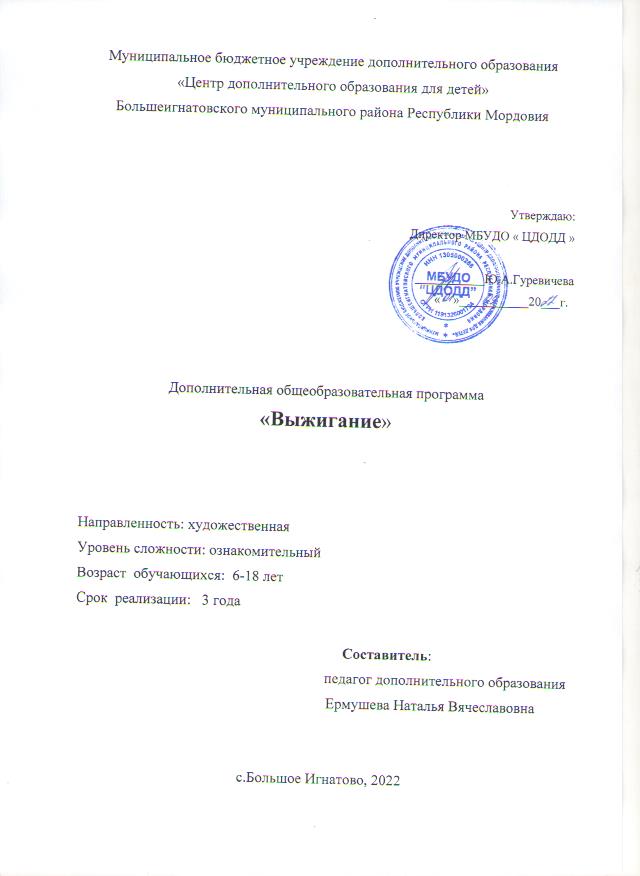 Пояснительная запискаДополнительная общеобразовательная общеразвивающая программа «Выжигание» имеет художественно-прикладную направленность, так как реализация программы основана на приобщении детей к миру прекрасного, развитию активного интереса к декоративно – прикладному искусству. Программа предназначена для работы с детьми младшего, среднего и старшего школьного возраста.Программа кружка «Выжигание» реализуется в рамках деятельности МБУДО «Центр дополнительного образования для детей». Программа составлена в соответствии с нормами, установленными следующей законодательной базой:- Федеральный закон от 29 декабря 2012 г. №273-ФЗ «Об образовании в Российской Федерации»;- Приказ Министерства образования и науки Российской Федерации от29 августа 2013г. №1008 «Об утверждении Порядка организации и осуществления образовательной деятельности по дополнительным общеобразовательным программам»;- СанПин 2.4.4.3172-14 «Санитарно-эпидемиологические требования к устройству, содержанию и организации режима работы образовательных организаций дополнительного образования детей. Санитарно-эпидемиологические правила и нормативы СанПин 2.4.4.3172-14, утверждённые постановлением Главного государственного санитарного врача Российской Федерации от 04.07.2014 №41;- письма Министерства образования и науки РФ 09-3242 от 18.11.2015«Методические рекомендации по проектированию дополнительных общеразвивающих программ;- Устава муниципального бюджетного учреждения дополнительного образования «Центр дополнительного образования для детей» Большеигнатовского муниципального района Республики Мордовия.Новизна программыВ наше время построение образовательного процесса не может оставаться на прежнем уровне. Поэтому педагог в своей работе должен использовать новые технологии, методики. При освоении данной программы используется метод творческого проекта. Научить всему, вызвать интерес к творчеству, пробудить желание творить самостоятельно – одна из основных задач педагога. И, как показывает практика, увлечение воспитанников поначалу лишь непосредственным изготовлением предлагаемых образцов изделий постепенно перерастает в стремление самим придумывать и решать образ, а затем воплощать его в материал. Новизна программы также заключается в её практической значимости: она открывает большие возможности профориентационной и трудовой деятельности каждому, участвующему в её реализации.Выжигание по дереву – техника, позволяющая любой деревянный предмет превратить в оригинальное художественное произведение. В настоящее время наблюдается некоторый всплеск интереса к выжиганию как виду декоративно-прикладного искусства. Искусством выжигание является без сомнения. Возможности выжигания очень велики. Они не сводятся к выделению контуров предметов на рисунке, как предполагают многие. Гравюры, получаемые в результате выжигания по дереву, могут быть столь же сложны и многообразны, как и гравюры, выполненные обычным способом. Актуальность и педагогическая целесообразность программы заключается в том, что, обучаясь искусству выжигания, дети не только получают некоторые знания по способам оформления изделий, передачи объёмов предметов, наложения светотени, но и учатся видеть и передавать красоту и неповторимость окружающего. Этому способствует не только выбор рисунка или составление композиции, но и подбор древесных материалов соответствующего цвета и текстуры. Особенности данного вида деятельности заключаются в его пограничном состоянии между техническим и художественным направлениями. С одной стороны, дети работают с приборами для выжигания – техническими приспособлениями, с другой стороны, результатом работы с выжигателем становится художественное произведение детского творчества. Поэтому занятия выжиганием привлекают обучающихся как с техническими, так и с художественными наклонностями. Новизна и отличие от уже существующих программ проявляется в обосновании относительной изолированности пирографии от смежных видов декоративно-прикладного искусства. Кроме того, в данную программу включены новые темы для изучения: «Составление эскизов композиций для выжигания в разных художественных жанрах»; «Способы нанесения светотени»; «Приёмы заполнения фона». Цель программы – формирование интереса к выжиганию по дереву как виду декоративно-прикладного искусства, способствующему творческому развитию обучающихся. Задачи:Образовательные:- познакомить с народными промыслами, использующими древесину, с их современным состоянием;- научить разбираться в разных породах древесины, пригодной для художественной обработки;- научить соблюдать правила техники безопасности при работе с техническими средствами и инструментами;- научить различным приемам выжигания и оформления готового изделия.Развивающие:- развить эстетический и художественный вкус, умение видеть прекрасное;- расширить кругозор  обучающихся, развить творческое воображение, активность, интереса к предмету.Воспитательные:- воспитать  уважение к труду и людям труда;- сформировать  чувство коллективизма;- воспитать дисциплинированность, умение доводить начатое дело до конца.Работа в объединении строится на основе заинтересованности, доверия и сотрудничества между обучающимися и педагогом, поощрения самостоятельности и творческих поисков. В работе используются принципы доступности предлагаемого материала, его постепенное усложнение, непрерывность обучения, преемственность и гибкость (корректировка программы происходит в течение учебного года в зависимости от состава обучающихся, их возраста и подготовленности). Данная программа ориентирована на обучающихся с 6 лет. Нижняя граница возраста относится трудоемкостью выполнения работ с выжиганием, а также необходимостью начальной подготовки по безопасному обращению с электронагревательным инструментом. Границы возраста могут варьировать с учетом индивидуальных психофизиологических особенностей ребенка. Цифра обусловлена тем, что занятия носят как индивидуальный, так и групповой (пары и подгруппы) характер, при этом неизбежностью являются занятия смешанной группы (разный возраст, разная степень подготовки). Изучая общую тему, обучающиеся выполняют различные по степени сложности и объему задания. Нравственные и эстетические потребности удовлетворяются в процессе обучения через взаимопомощь, взаимодоверие, упорство довести начатое дело до конца, целеустремленность, дисциплинированность. Овладение детьми необходимыми техническими приемами и видами выжигания способствуют их подготовке к жизни. Для работы по программе формируются постоянные группы численностью 10-15 человек. Набор детей – свободный, без предъявления особых требованиям к знаниям и умениям детей в области выжигания. Группы могут формироваться по возрастному признаку.В основной состав группы могут включаться обучающиеся с ограниченными возможностями здоровья, дети-инвалиды. Для данной категории детей могут быть разработаны индивидуальные планы освоения программы. В этом случае образовательный процесс по дополнительной общеобразовательной общеразвивающей программе организуется с учетом особенностей психофизического развития указанных категорий обучающихся.Численный состав объединения может быть уменьшен при включении в него учащихся с ограниченными возможностями здоровья и (или) детей-инвалидов.Численность учащихся с ограниченными возможностями здоровья, детей инвалидов  в учебной группе устанавливается до 10 человек.Курс обучения рассчитан на 3 года. Учебное занятие составляет 40 минут. Между занятиями 10-митутный перерыв.Формы и методы работы. Основным правилом работы в объединении является завершение каждой начатой работы. На занятиях используются коллективные и индивидуальные формы работы. В начале занятия, во время объяснения нового материала используются объяснительно-иллюстративные методы: рассказ, беседа, инструктаж, показ, демонстрация. Объяснение новой темы сопровождается использованием наглядности: показ образцов изделий, экспонатов с выставки, фотоматериалов, иллюстраций из альбомов и литературы. Во время практической работы чаще всего используются практические методы (упражнения); чисто репродуктивные методы используются только на начальных этапах работы, затем предпочтение отдается продуктивной и частично-поисковой деятельности. Для поддержания устойчивого интереса используются такие формы обучения как конкурсы, викторины,  игры-соревнования. Они также способствуют созданию творческой дружеской обстановки в объединении. Во время подведения итогов устраиваются выставки по темам, мини-выставки, обсуждения качества готовых работ, которые не только являются детальным анализом проделанной работы, но и позволяют отметить удачные находки и возможные просчеты в выполнении гравюр. Работа на занятиях проводится фронтально при объяснении нового материала, при проведении итогов занятия. В основном на занятии требуется индивидуальный подход к обучающимся, при выполнении практического задания педагог оказывает помощь каждому обучающемуся, просматривая работы, исправляя ошибки, давая рекомендации по правильному выполнению.По окончании курса обучающиеся должны знать: - правила безопасности работы с инструментами;- виды и свойства материалов и инструментов; - технологию выжигания; - основы композиции и цветоведения. уметь:- работать с материалами и инструментами для выжигания, соблюдая правила ТБ; - выбирать способы оформления и выжигания работы;- оформлять плоские  изделия по образцу и замыслу; - контролировать качество работы, устранять дефекты.Способы отслеживания и контроля результатов.Процесс обучения предусматривает следующие виды контроля: Текущий контроль успеваемости, проводимый по завершению раздела программы. Форма проведения - итоговое занятие, на котором проводится  анализ изделия и отдельных этапов его изготовления.Промежуточный, проводимый по итогам работы первого и второго года обучения. Форма проведения зачет. В конце первого года обучения зачет предполагает выставку, в конце второго года – выставку и тестирование.Тематический план 1 года обученияТематический план 2 года обученияТематический план 3 года обученияСодержание  программы 1  год обучения 1.Введение (16 ч.)Техника безопасности. Материалы и инструменты (повторение). Выжигание по образцу: подготовка досок, выбор рисунка. Выжигание рисунка. Самостоятельная разработка рисунка на тему «Подарок». Выжигание рисунка точечным способом и с использованием фоновых штриховок. 2.Коллективная работа на тему «Природа» (14 ч.)Наблюдения за изменениями в природе. Разработка композиции: дары осени, природа и др. Подготовка досок, перенос композиции на доску. Выжигание композиции одним из изученных способов.3.Разработка изделий на тему «Новый год» (12 ч.) Выполнение конкурсных работ на школьную выставку. Разработка сюжета. Подготовка досок, перенос рисунка на доску. Выжигание рисунка точечным способом и с использованием фоновых штриховок.          4.Свободное творчество (14 ч.)Выполнение работ на свободную тему. Выжигание рисунка одним из изученных  способов (по желанию) учащихся.5.Выполнение работ на темы (16 ч.) «Пожарная безопасность», «Безопасность        дорожного движения» и др.Разработка сюжета. Подготовка досок, перенос рисунка на доску. Выжигание  рисунка одним из изученных способов (по желанию) учащихся.               6.Выжигание готовых изделий (18 ч.). Оформление разделочной доски Разработка эскиза. Выжигание рисунка одним из изученных способов (по желанию) учащихся.7.Панно «Полевые цветы» (16 ч.)Работа над композицией с использованием засушенных растений, копирование на доску с дальнейшим выжиганием без раскрашивания. Разработка эскиза с использованием гербария. Выжигание изделия.8.Выжигание на объемных формах (14 ч.)Работа над объемными поделками, сувенирами: пасхальные яйца, карандашницы и др. Разработка узора. Выжигание на пасхальном яйце.9.Коллективные творческие работы (20 ч.)Выполнение работ на свободную тему. Выжигание рисунка одним из изученных способов (по желанию) учащихся.10.Итоговое занятие (16 ч.)Оформление работ к выставке.Содержание программы   2 год обучения1.Основные приемы работы с древесиной.Теоретический компонент.Вводное занятие. Инструктаж по технике безопасности. История выжигания (пирография). Организация рабочего места при выжигании. Устройство выжигательного аппарата. Древесина, породы древесины, фанера, ДВП. Технология декоративной отделки древесины и фанеры.Практический компонент.Выборы древесных материалов с учетом особенностей их цвета, текстуры и выбранного рисунка. Подготовка для выжигания: обработка досок – шлифовка, зачистка. 2. Виды изображений (контурное, светотеневое, силуэтное). Теоретический компонент.Понятия «фон», «контур» и «силуэт». Перевод рисунка на основу.Практический компонент.Выбор рисунка для работы. Освоение различных способов нанесения рисунка на доску (по шаблонам, трафаретам, при помощи кальки и копировальной бумаги), выбор способа для работы. 3.Основные приемы выжигания.Теоретический компонент. Плоское выжигание. Глубокое выжигание. Выжигание по внешнему контуру. Выжигание элементов рисунка. Рамочное выжигание. Оформление рамки.Практический компонент. Технология выжигания. Выжигание элементов рисунка с использованием регулятора температур, его переключением. Работа на пробных досках. Оформление рамочки. Регуляция нажима, интервалов времени при выжигании. 4.Виды штриховки при выжигании.Теоретический компонент. Особенности выжигания параллельных, пересекающихся линий, непересекающихся отрезков, точек.Практический компонент.Отработка приемов выжигания: точками, штрихами, параллельными линиями,  сплошной линией. Способы накладывания различных видов штриховки. Способы объединения различных приемов выжигания и различных видов штриховки при выполнении работы. Учет фактуры материала при выполнении работы. 5.Создание орнаментов.Теоретический компонент.Понятие орнамента. Различные виды орнамента. Способы нанесения орнамента. Связь орнамента с формой изделия. Орнамент в оформлении работ. Работа над эскизом творческого изделия.Практический компонент.Выбор орнаментов. Отработка способов нанесения орнамента. Выполнение орнамента в оформлении работ. Выжигание орнамента по образцу и составление орнамента в полосе. Применение орнамента в оформлении рамок. Выбор тематики выполняемого изделия. Самостоятельное выполнение эскиза. Нанесение эскизов на доску. Самостоятельное выжигание по образцу отдельных фигур (выжигание контура, деталей).6.Составление композиций для выжигания в разных художественных жанрах. Теоретический компонент. Основы композиции: композиционное расположение отдельных фигур и серии фигур.  Беседа о художественных жанрах: натюрморт, пейзаж, портрет. Симметрия в композиции. Композиция на изделиях различной величины и формы.Практический компонент.Составление симметричной композиции. Составление композиций для изделий разной величины и формы. Самостоятельное оформление изделий в разных художественных жанрах. Подготовка основы для выжигания. Наложение копировальной бумаги на основу для выжигания.  Приёмы перевода рисунка «Ежик». Выжигание по линиям рисунка. Выжигание рисунка точечным способом с использованием фоновых штриховок  «Домик». Выжигание на тему «Животные». Выбор рисунка. Выжигание рисунка «фоновым способом». Выжигание на тему «Новый год». Выжигание рисунка одним из изученных способов. Композиция «Зимний пейзаж». Составление своего рисунка. Выжигание рисунка. Композиция «Замок снежной королевы». Выжигание рисунка. Изготовление предметов на произвольную тему (индивидуальные творческие работы). Композиция «23 февраля». Выжигание рисунка. Отделка картины (нанесение лака). Выжигание на тему «Подарок маме». Выжигание рисунка одним из изученных способов. Композиция «Весна». Выжигание рисунка. Отделка картины (нанесение лака). Композиция «Космический полет». Выжигание рисунка. Отделка картины (нанесение лака). Композиция «День Победы». Выжигание рисунка. Отделка картины (нанесение лака). Композиция «Любимый мультфильм». Выжигание рисунка. Отделка картины (нанесение лака). Композиция «Бабочки и цветы». Составление своего рисунка. Выжигание рисунка.7.Разработка узора на деревянной основе разной формы (круг, квадрат, ромб и др.). Теоретический компонент.Составление узора в круге, квадрате, прямоугольнике, полосе, орнаментов симметричных и несимметричных, выполненных по народным мотивам.Практический компонент.Выжигание узора в  круге, квадрате, прямоугольнике, полосе, орнаментов симметричных и несимметричных, выполненных по народным мотивам.8.Коллективные  творческие работы. Теоретический компонент.Повторение основных знаний по оформлению композиций в различных художественных жанрах. Составление композиции.Практический компонент.Подготовка основы для выжигания. Составление рисунка.  Перевод рисунка на основу для выжигания. Выжигание рисунка. Покрытие картины лаком.9.Промежуточная аттестация.Подведение итогов работы объединения за год.  Рекомендации по самостоятельной творческой работе. Оформление итоговой выставки. Содержание программы  3 год обучения1.Повторный курс: основные приемы работы с древесиной.Теоретический компонент.Вводное занятие. Знакомство с планом работы кружка. Правила и инструктаж по технике безопасности. Организация рабочего места при выжигании. Свойства древесины. Ее обработка и отделка. Способы обработки древесины. Основные породы деревьев лиственных, хвойных. Знакомство с типами древесины, материалом для выжигания.Практический компонент.Зачистка основы. Способы зачистки краёв фанеры. Выборы древесных материалов с учетом особенностей их цвета, текстуры и выбранного рисунка. 1.Виды пирографии.Теоретический компонент.Негативная пирография. Добавление фона. Негативная пирография. Удаление картинки.Практический компонент.Выжигание рисунка, окруженного выжженной  поверхностью, выделяющегося четким светлым рельефом в темном обрамлении при помощи добавления фона или удаления картинки. При добавлении фона контур рисунка приобретает цвет благодаря выжиганию фона. 2.Основные приемы выжигания.Теоретический компонент.Контурное выжигание. Силуэтное выжигание. «Гладкий штрих». Силуэтное выжигание.  «Отжог».Практический компонент.Пирографическая каллиграфия. Технология выжигания. Выжигание элементов рисунка с использованием регулятора температур, его переключением. Работа на пробных досках. Регуляция нажима, интервалов времени при выжигании. Выжигание способом «гладкий штрих» черной гладкой поверхности. Выжигание «отжогом» полоски для четкого обозначения контура рисунка. 3.Выжигание бордюров. Виды бордюров.Теоретический компонент.Выжигание круглого бордюра. Выжигание бордюра овальной формы. Выжигание бордюра в стиле негативного силуэта. Устранение дефектов. Выполнение заданий по образцу. Выжигание рисунка, правильное расположение его на пространстве доски, оформление работ.Практический компонент.Выжигание бордюров. Отработка способов нанесения узора. Выполнение бордюров в оформлении работ. Выжигание бордюра по образцу . Применение бордюров в оформлении рамок. Приемы покрытия готового изделия лаком. Отработка приемов устранение дефектов с помощью тонкого лезвия и наждачной бумаги. Самостоятельное выжигание по образцу. Покрытие готового изделия лаком.4.Составление композиций для выжигания в разных художественных жанрах.Теоретический компонент. Повторение основ композиции: композиционное расположение отдельных фигур и серии фигур.  Композиция на изделиях различной величины и формы.Практический компонент.Составление композиции. Составление композиций для изделий разной величины и формы. Самостоятельное оформление изделий в разных художественных жанрах. Выжигание рисунка "Кленовый лист" с помощью добавления фона. Выжигание рисунка "Гроздья винограда" с помощью добавления фона. Выжигание силуэтов людей. Пирографическая каллиграфия. Выжигание различных табличек. Выжигание рисунка точечным способом с использованием фоновых штриховок  «Маки». Выжигание на тему «Животные». Покрытие готового изделия красками. Карикатурные изображения. Выжигание рисунка. Композиция «Сельская церковь». Выжигание рисунка одним из изученных способов. Композиция «Таинственный лес». Выжигание рисунка. Отделка картины(нанесение лака). Композиция «Глухая деревня». Выжигание рисунка одним из изученных способов. Композиция «Полевые цветы». Выжигание рисунка. Отделка картины (нанесение лака). Разработка рисунка по теме "Подарок". Выжигание рисунка точечным способом при помощи фоновых штриховок.5.Выжигание на готовых изделиях.Теоретический компонент.Составление узора на брелоках, магнитах, разделочных досках, подставках под горячее. Составление симметричного рисунка.Практический компонент.Выжигание узора на брелоках, магнитах, разделочных досках, подставках под горячее. 6.Коллективные  творческие работы.Теоретический компонент.Повторение основных знаний по оформлению композиций в различных художественных жанрах. Составление композиции.Практический компонент.Подготовка основы для выжигания. Составление композиции.  Перевод рисунка на основу для выжигания. Выжигание рисунка. Покрытие картины лаком.7.Итоговое занятие. Оформление выставки.Подведение итогов работы объединения за год.  Рекомендации по самостоятельной творческой работе. Оформление итоговой выставки. Методическое обеспечениеУсловия реализации программыОдним из важных факторов, напрямую влияющих на успешность и результативность осуществления образовательной программы, является условия реализации образовательной программы.Работа ведется с учетом местных условий и учебно-воспитательного режима МБУДО «Центр дополнительного образования для детей». Группы комплектуются с учетом возраста детей.Для успешного функционирования кружка необходимо хорошее учебно-материальное обеспечение, которое включает: - помещение для занятий, которое должно соответствовать всем санитарно-гигиеническим и психогигиеническим нормам;- материалы и инструменты, которые приобретаются самими учениками и имеются у педагога (приспособления для выжигания, фанера,  доски, наждачная бумага, простые карандаши, копировальная бумага, калька, ластик, лезвие);- учебно-наглядные пособия: готовые изделия, журналы и книги, фотоматериал, схемы.С первых же дней занятий учащиеся должны быть ознакомлены с правилами техники безопасности. Для того чтобы работа в кружке была эффективной необходимо уделять внимание воспитательной работе. Дети должны выполнять правила поведения, посещать занятия, поддерживать дружеские отношения друг с другом, выполнять все задания преподавателя.Работу по программе осуществляет педагог дополнительного образования с высшим педагогическим образованием, владеющий методикой обучения техническому творчеству. Литература для педагога1.Андреева Е. Художественная работа по дереву.- М.: Риполклассик,2009. 2.Борисов И.Б. Обработка дерева.-М.:2000. 3.Величко Н. Роспись.- АСТ-пресс, 1999. 4.Горяева Н., Островская О. Декоративно-прикладное искусство в жизни человека. -М.: 2000. 5.Грегори Норма Выжигание по дереву. Практическое руководство.- М.:Изд. «Ниола- Пресс», 2009. 6.Программа для внешкольных учреждений и общеобразовательных школ. Культура быта.- М.:1996. 7. Работы по дереву. //Практическое пособие/.- М.: 2010.8.Сокольникова Н. Основы композиции.- М.:1996. 9.Стильные штучки из дерева. /Практическое пособие/.- М.: АСТ «Пресс», 2009. 10.Шевчук Л. Дети и народное творчество.- М.:1995.11.Шевчук Л. Самоделкин для мальчиков.- М.: 2010Литература для обучающихся1. Алексахин Н. Матрешка.- М.:1998. 2.Андреева Р. Росписные самоделки. - С.-Пб.:2000. 3.Афонькин С., Афонькина А. Орнаменты народов мира.- С.-Пб.: Кристалл,1998.4.Двойникова Е.С., Лямин И. В. Художественные работы по дереву.- М.:1992. 5. Демина И.Г. Чудеса из дерева.- М.:2001. 6. Кружок «Умелые руки».-С.-Пб.: 1997. 7. Мартынов А. Здравствуй, мастер. -М.:1989. 8. Нехотина Т.М. Русские узоры.- М.:1987.№ТемаКоличество часовКоличество часовКоличество часов№ТемаВсегоТеорияПрактика1.Введение.163131.1Вводное занятие. Инструктаж  по технике безопасности.2111.2История выжигания (пирография).2111.3Организация рабочего места при выжигании. Устройство выжигательного аппарата.2111.4Выжигание по образцу: подготовка  досок, выбор рисунка.2-21.5Зачистка (шлифовка) основы. -21.6Технология  декоративной отделки древесины и фанеры.2-21.7Самостоятельная разработка  рисунка на тему «Подарок»2-21.8Отделка картины (нанесение лака)2-22.Коллективная работа на тему «Природа»141132.1Наблюдения за изменениями в природе. Разработка  композиции: дары осени, природа и др.2112.2Подготовка  досок.2-22.3Перевод  рисунка  на основу.2-22.4Выжигание композиции одним из изученных способов.2-22.5Выжигание композиции (продолжение работы) 2-22.6Выжигание композиции (продолжение работы)2-22.7Отделка композици (нанесение лака)2-23.Разработка изделий на тему «Новый год»122103.1Выполнение конкурсных работ на школьную выставку.2113.2 Разработка сюжета.2113.3Подготовка досок.2-23.4Перенос рисунка на доску.2-23.5.Выжигание рисунка точечным способом и с использованием фоновых  штриховок2-23.6Выжигание рисунка точечным способом и с использованием фоновых  штриховок2-23.7Итоговое занятие. Текущий контроль.2-24.Свободное творчество14-144.1Выбор или самостоятельное составление рисунка.2-24.2Выжигание рисунка одним из изученных способов (по желанию) учащихся.2-24.3Выжигание рисунка. 2-24.4Выжигание рисунка.2-24.5 Выжигание рисунка.2-24.6Отделка рисунка (нанесение лака)2-24.7Итоговое занятие. Текущий контроль.2-25.Выполнение работ 16-165.1Разработка  сюжета.2-25.2Подготовка досок.2-25.3Перенос рисунка на доску.2-25.4Выжигание рисунка.2-25.5Выжигание рисунка.2-25.6Выжигание рисунка.2-25.7 Выжигание рисунка.2-25.8Итоговое занятие. Текущий контроль.2-26.Выжигание готовых изделий18-186.1Оформление разделочной доски2-26.2Разработка эскиза.2-26.3Шлифовка основы.2-26.4Перенос рисунка.2-26.5Выжигание рисунка.2-26.6Выжигание рисунка.2-26.7Выжигание рисунка.2-26.8Выжигание рисунка.2-26.9Отделка рисунка (нанесение лака)2-27Панно «Полевые цветы»16-167.1Разработка эскиза с использованием гербария2-27.2Шлифовка основы.2-27.3Перенос рисунка.2-27.4Выжигание изделия. 2-27.5Выжигание изделия.2-27.6Выжигание изделия.2-27.7Отделка рисунка (нанесение лака) 2-27.8Итоговое занятие. Текущий контроль.2-28.Выжигание на объемных формах.14-148.1Разработка узора.2-28.2Шлифовка основы.2-28.3Перенос узора.2-28.4Выжигание узора  в круге. 2-28.5Выжигание узора  в круге. 2-28.6Выжигание узора  в круге.2-28.7Итоговое занятие. Текущий контроль.2-28.Коллективные  творческие работы.20-208.1Подготовка основы для выжигания. 2-28.2Составление рисунка.  Перевод рисунка на основу для выжигания.2-28.3Выжигание рисунка. 2-28.4Выжигание по внешнему контуру.2-28.5Выжигание по внешнему контуру.2-28.6Выжигание элементов рисунка.2-28.7Выжигание элементов рисунка.2-28.8Выжигание элементов рисунка.2-28.9Покрытие картины лаком.2-28.10Итоговое занятие. Текущий контроль.2-29. Итоговое занятие 16-169.1Оформление работ к выставке16-16Итого:Итого:1566150№ТемаКоличество часовКоличество часовКоличество часов№ТемаВсегоТеорияПрактика1.Основные приемы работы с древесиной.211561.1Вводное занятие. Инструктаж по технике безопасности.33-1.2История выжигания (пирография).33-1.3Организация рабочего места при выжигании. Устройство выжигательного аппарата.33-1.4Древесина, породы древесины, фанера, ДВП.33-1.5Зачистка (шлифовка) основы. 3-31.6Технология декоративной отделки древесины и фанеры.33-1.7Итоговое занятие. Текущий контроль.3-32.Виды изображений (контурное, светотеневое, силуэтное). 216152.1Понятия «фон», «контур» и «силуэт».33-2.2Шлифовка основы.3-32.3Перевод рисунка на основу.3-32.4Выжигание по контуру. 3-32.5Выжигание по контуру.3-32.6Выжигание по контуру.3-32.7Итоговое занятие. Текущий контроль.33-3.Основные приемы выжигания.21-213.1Плоское выжигание.3-33.2 Глубокое выжигание.3-33.3Выжигание по внешнему контуру. 3-33.4Выжигание по внешнему контуру3-33.4Выжигание элементов рисунка. 3-33.5Выжигание элементов рисунка.3-33.6Рамочное выжигание. Оформление рамки.3-33.7Итоговое занятие. Текущий контроль.3-34.Виды штриховки при выжигании.15-154.1Параллельные линии.3-34.2Пересекающиеся линии.3-34.3Непересекающиеся отрезки.3-34.4Точки.3-34.5Итоговое занятие. Текущий контроль.3-35.Создание орнаментов.15-155.1Работа над эскизом творческого изделия.3-35.2Выжигание, выполнение задания по образцу. 3-35.3Выжигание, выполнение задания по образцу.3-35.4Выжигание, выполнение задания по образцу.3-35.5Итоговое занятие. Текущий контроль.3-36.Составление композиций для выжигания в разных художественных жанрах.84-846.1Подготовка основы для выжигания. Приёмы перевода рисунка «Ежик». Выжигание по линиям рисунка.3-36.2Выжигание рисунка точечным способом с использованием фоновых штриховок  «Домик». 3-36.3Выжигание рисунка точечным способом с использованием фоновых штриховок  «Домик».3-36.4Выжигание на тему «Животные». Выбор рисунка. Выжигание рисунка «фоновым способом».3-36.5 Выжигание на тему «Животные». Выбор рисунка. Выжигание рисунка «фоновым способом».3-36.6Выжигание на тему «Новый год». Выжигание рисунка одним из изученных способов. 3-36.7Выжигание на тему «Новый год». Выжигание рисунка одним из изученных способов.3-36.8Композиция «Зимний пейзаж». Составление своего рисунка. Выжигание рисунка. 3-36.9Композиция «Зимний пейзаж». Составление своего рисунка. Выжигание рисунка.3-36.10Композиция «Замок снежной королевы». Выжигание рисунка.3-36.11Композиция «Замок снежной королевы». Выжигание рисунка.3-36.12Изготовление предметов на произвольную тему (индивидуальные творческие работы). 3-36.13Изготовление предметов на произвольную тему (индивидуальные творческие работы).3-36.14Композиция «23 февраля». Выжигание рисунка. Отделка картины (нанесение лака). 3-36.15Композиция «23 февраля». Выжигание рисунка. Отделка картины (нанесение лака).3-36.16Выжигание на тему «Подарок маме». Выжигание рисунка одним из изученных способов.3-36.17Выжигание на тему «Подарок маме». Выжигание рисунка одним из изученных способов.3-36.18Композиция «Весна». Выжигание рисунка. Отделка картины (нанесение лака). 3-36.19Композиция «Весна». Выжигание рисунка. Отделка картины (нанесение лака).3-36.20Композиция «Любимый мультфильм». Выжигание рисунка. Отделка картины (нанесение лака).3-36.21Композиция «Любимый мультфильм». Выжигание рисунка. Отделка картины (нанесение лака).6.22Композиция «Космический полет». Выжигание рисунка. Отделка картины (нанесение лака). 3-36.23Композиция «Космический полет». Выжигание рисунка. Отделка картины (нанесение лака).3-36.24Композиция «День Победы». Выжигание рисунка. Отделка картины (нанесение лака). 3-36.25Композиция «День Победы». Выжигание рисунка. Отделка картины (нанесение лака).3-36.26Композиция «Бабочки и цветы». Составление своего рисунка. Выжигание рисунка. 3-36.27Композиция «Бабочки и цветы». Составление своего рисунка. Выжигание рисунка.3-36.28Итоговое занятие. Текущий контроль.3-37.Разработка узора на деревянной основе разной формы (круг, квадрат, ромб и др.).12-127.1Выжигание узора в круге.3-37.2Выжигание узора в квадрате.3-37.3Выжигание узора в ромбе.3-37.4Итоговое занятие. Текущий контроль.3-38.Коллективные  творческие работы.27-278.1Подготовка основы для выжигания. 3-38.2Составление рисунка.  Перевод рисунка на основу для выжигания.3-38.3Выжигание рисунка. 3-38.4Выжигание по внешнему контуру.3-38.5Выжигание по внешнему контуру.3-38.6Выжигание элементов рисунка.3-38.7Выжигание элементов рисунка.8.8Покрытие картины лаком.3-38.9Итоговое занятие. Текущий контроль.3-39. Промежуточная аттестация.18-18Итого:Итого:23421213№ТемаКоличество часовКоличество часовКоличество часовКоличество часов№ТемаВсегоВсегоТеорияПрактика1.Повторный курс: основные приемы работы с древесиной.21211831.1Вводное занятие. Знакомство с планом работы кружка.333-1.2Правила и инструктаж по технике безопасности.333-1.3Организация рабочего места при выжигании.333-1.4Свойства древесины. Ее обработка и отделка. Способы обработки.333-1.5Знакомство с типами древесины, материалом для выжигания.333-1.6Зачистка основы. Способы зачистки краёв фанеры. 33-31.7Итоговое занятие. Текущий контроль.333-2.Виды пирографии.99272.1Негативная пирография. Добавление фона.33122.2Негативная пирография. Удаление картинки.33122.3Итоговое занятие. Текущий контроль.33-33.Основные приемы выжигания.24243213.1Контурное выжигание.33123.2Силуэтное выжигание. «Гладкий штрих».33123.3Силуэтное выжигание. «Гладкий штрих».3.4Силуэтное выжигание.  «Отжог». 33123.5Силуэтное выжигание.  «Отжог».33-33.6Пирографическая каллиграфия.33-33.7Пирографическая каллиграфия33-33.8Итоговое занятие. Текущий контроль.33-34.Выжигание бордюров. Виды бордюров.27273244.1Выжигание круглого бордюра.33124.2Выжигание бордюра овальной формы.33124.3Выжигание бордюра в стиле негативного силуэта.33124.4Устранение дефектов. Покрытие готового изделия лаком.33-34.5Выжигание, выполнение задания по образцу.  33-34.6Выжигание, выполнение задания по образцу.33-34.7Выжигание, выполнение задания по образцу. 33-34.8Выжигание, выполнение задания по образцу.33-34.9Итоговое занятие. Текущий контроль.33-35.Составление композиций для выжигания в разных художественных жанрах.7878-785.1.Выжигание рисунка "Кленовый лист" с помощью добавления фона.33-35.2Выжигание рисунка "Гроздья винограда" с помощью добавления фона.33-35.3Выжигание силуэтов людей.33-35.4Пирографическая каллиграфия. Выжигание различных табличек.33-35.5Выжигание рисунка точечным способом с использованием фоновых штриховок  «Маки».33-35.6Выжигание на тему «Животные». Покрытие готового изделия красками. 33-35.7Выжигание на тему «Животные». Покрытие готового изделия красками. 33-35.8Выжигание на тему «Животные». Покрытие готового изделия красками.33-35.9Карикатурные изображения. Выжигание рисунка.33-35.10Композиция «Сельская церковь». Выжигание рисунка одним из изученных способов.  33-35.11Композиция «Сельская церковь». Выжигание рисунка одним из изученных способов.33-35.12Композиция «Таинственный лес». Выжигание рисунка. Отделка картины (нанесение лака). 33-35.13Композиция «Таинственный лес». Выжигание рисунка. Отделка картины (нанесение лака). 33-35.14Композиция «Таинственный лес». Выжигание рисунка. Отделка картины (нанесение лака).33-35.15Композиция «Глухая деревня». Выжигание рисунка одним из изученных способов. 33-35.16Композиция «Глухая деревня». Выжигание рисунка одним из изученных способов. 33-35.17Композиция «Глухая деревня». Выжигание рисунка одним из изученных способов.33-35.18Композиция «Полевые цветы». Выжигание рисунка. Отделка картины (нанесение лака).33-35.19Композиция «Полевые цветы». Выжигание рисунка. Отделка картины (нанесение лака).33-35.20Композиция «Полевые цветы». Выжигание рисунка. Отделка картины (нанесение лака). 33-35.21Композиция «Полевые цветы». Выжигание рисунка. Отделка картины (нанесение лака).33-35.22Разработка рисунка по теме "Подарок". Выжигание рисунка точечным способом при помощи фоновых штриховок. 33-35.23Разработка рисунка по теме "Подарок". Выжигание рисунка точечным способом при помощи фоновых штриховок. 33-35.24Разработка рисунка по теме "Подарок". Выжигание рисунка точечным способом при помощи фоновых штриховок.33-35.25 Разработка рисунка по теме "Подарок". Выжигание рисунка точечным способом при помощи фоновых штриховок.33-35.26Итоговое занятие. Текущий контроль.33-36.Выжигание на готовых изделиях.2424-246.1Выжигание на брелоках. Покрытие готового изделия лаком.33-36.2Выжигание на магнитах. Покрытие готового изделия лаком.33-36.3Выжигание рисунка на разделочных досках.33-36.4Выжигание рисунка на разделочных досках.33-36.5Подставка под горячее. Выжигание рисунка. 33-36.6Подставка под горячее. Выжигание рисунка.33-36.7 Подставка под горячее. Выжигание рисунка.33-36.8Итоговое занятие. Текущий контроль.33-37.Коллективные  творческие работы.3333-337.1Подготовка основы для выжигания. 33-37.2Составление рисунка.  Перевод рисунка на основу для выжигания.33-37.3Выжигание рисунка.33-37.4Выжигание  рисунка по контуру.33-37.5Выжигание  рисунка по контуру.33-37.6Выжигание элементов рисунка.33-37.7Выжигание элементов рисунка. 33-37.8Выжигание элементов рисунка. Выжигание элементов рисунка. 3-37.9Выжигание элементов рисунка.Выжигание элементов рисунка.3-37.10Покрытие картины лаком.33-37.11Итоговое занятие. Текущий контроль.33-38.Промежуточная аттестация.1818-18Итого:Итого:23423426208№ п/пРазделы Форма занятияПриемы и методы организации занятийМетодический и дидактический материалТехническое оснащение1.Основные приемы работы с древесиной.Беседа, рассказ, объяснение.Словесный, наглядный.Фотоматериал.Компьютер, тетрадь для записей и зарисовок, ручка, простой карандаш, ластик, копировальная бумага, калька, наждачная бумага, фанера.2.Виды изображений (контурное, светотеневое, силуэтное).Рассказ, объяснение, практикум, показ.Словесный, наглядный, практический.Образцы изделий, фотоматериал, специальная литература.Доски, трафареты, калька, копировальная бумага, карандаш, ластик, выжигательный аппарат.3.Основные приемы выжигания.Объяснение, практикум, показ.Словесный, наглядный, практический.Образцы изделий, фотоматериал.Фанера, трафареты, калька, копировальная бумага, наждачная бумага, карандаш, ластик, выжигательный аппарат.4.Виды штриховки при выжигании.Объяснение, практикум, показ.Словесный, наглядный, практический.Образцы изделий, фотоматериал, специальная литература.Фанера, трафареты, копировальная бумага, выжигательный аппарат, карандаш, ластик.5.Создание орнаментов.Объяснение, практикум, показ.Словесный, наглядный, практический.Образцы изделий, фотоматериал.Фанера, лезвие, наждачная бумага, лак.6.Составление композиций для выжигания в  разных художественных жанрах.Беседа, объяснение, практикум.Словесный, наглядный, практический.Образцы изделий, фотоматериал.Фанера, наждачная бумага, трафареты, копировальная бумага, выжигательный аппарат, карандаш, ластик.7.Разработка узора на деревянной основе разной формы (круг, квадрат, ромб и др.)Беседа, объяснение, практикум.Словесный, наглядный, практический.Фотоматериал.Фанера, наждачная бумага, выжигательный аппарат, карандаш, ластик.8.Коллективные творческие работы.Беседа, практикум.Словесный, наглядный, практический.Фотоматериал.Фанера, наждачная бумага, трафареты, копировальная бумага, выжигательный аппарат, карандаш, ластик.9.Промежуточная аттестация.Беседа.Словесный.Работы детейЛисты бумаги, карандаш, ластик